.32 count intro, Start On Vocals Sailor ¼ Hitch, Step, Touch, Touch Unwind ½ Pivot, Hitch, Step, Skate R-L. 1&2 Step Right behind Left, making a ¼ turn Left step left forward, hitch Right knee forward 3-4 Step forward Right, touch Left toe forward 5-6 Touch Left toe back, while unwinding ½ turn around Left shoulder hitch Left knee &7-8 Step forward on left, Skate forward on R ? L  R Heel Lock & Step ½ Pivot, Cross, Side Rock Cross, Point. 12-& Step forward on Right heel, lock Left behind Right, step down on Right foot taking weight 3-4 Step forward on Left, pivot ½ turn to Left 5-6& Cross Left over Right, Side rock Right to Right side, recover onto left 7-8 Cross Right over Left, Point Left to Left side  Sailor ¼ kick & Step ¼ Pivot, Cross, Point, Step, Point, Step, Touch, Step. 1&2 Step Left behind Right, making ¼ turn Left step Right next to Left, kick Left forward &3-4 Step Left next to Right, step forward on right, pivot ¼ turn Left 5-6 Cross step Right over Left, point Left to Left side &7& Step Left beside Right, point Right to Right side, step Right beside Left 8& Touch Left toe forward, step Left beside Right  Cross, Touch, Back, Side, Cross, Hitch, (X2). 1-2 Cross step Right over Left facing diagonally Left, touch left toes beside Right side of Right foot/heel 3&4& Step back on Left straightening up to 3:00 wall, step right to Right side, cross Left over Right,while hitching Right knee to Right side sweep knee around to the front REPEAT STEPS 1 ? 4 ABOVE TO COMPLETE 8 COUNTS  Cross, Side, ¼ Turn Back Rock Hitch, Back Rock, Lock, Forward Rock. 1-2 Cross Right over Left, step Left to Left side 3&4 Turning ¼ turn Right back rock on Right, recover on Left, hitch Right knee 5-6 Back rock on Right, recover on Left &7-8 Lock Right Behind Left, forward rock on Left, recover on Right  Full Turn, L Sailor Step, Behind, Side, Cross, Side, Touch. 1-2 Full turn Left over Left Shoulder turning Left ½, Right ½ 3&4 Step Left behind Right, step Right to Right side, step Left to Left side 5&6 Step Right behind Left, step Left to Left side, cross Right over Left 7-8 Step Left to Left Side, touch Right beside Left  Side, Behind, ¾ turn Shuffle, Forward Rock, ¾ Turn. 1-2 Step Right to Right side, cross Left behind Right 3&4 ¾ turn shuffle around Right shoulder turning R-L-R 5-6 Forward rock on Left, recover on Right 7-8 Turn ½ turn over Left shoulder stepping forward on Left,turn ¼ turn over Left shoulder stepping Right to Right side  Sailor Step, Behind, Side, Cross, Side Rock Cross, Together, Kick. 1&2 Step Left behind Right, step Right to Right side, step Left to Left side 3&4 Step Right behind Left, step Left to Left side, cross Right over Left 5&6 Side Left to Left, recover on Right, cross Left over Right 7-8 Touch Right toe beside Left instep, kick Right Diagonally forward Right.Walkin Wit Passion (aka Maneater)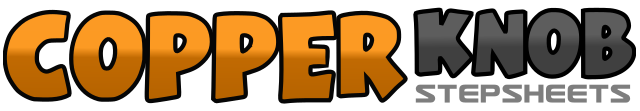 .......Count:64Wall:2Level:Intermediate.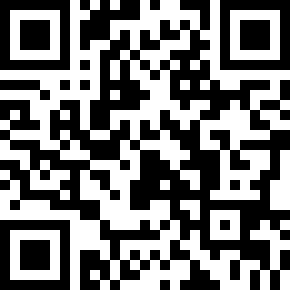 Choreographer:Gary O'Reilly (IRE) - July 2006Gary O'Reilly (IRE) - July 2006Gary O'Reilly (IRE) - July 2006Gary O'Reilly (IRE) - July 2006Gary O'Reilly (IRE) - July 2006.Music:Maneater - Nelly Furtado : (CD:Loose)Maneater - Nelly Furtado : (CD:Loose)Maneater - Nelly Furtado : (CD:Loose)Maneater - Nelly Furtado : (CD:Loose)Maneater - Nelly Furtado : (CD:Loose)........